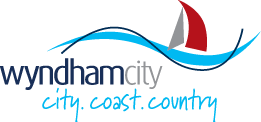           DRUMMOND STREET SERVICES       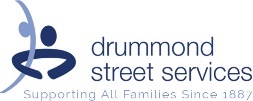 117-129 Warringa Crescent, Hoppers Crossing, Vic 3029 (IPC Health Building)Tel:  (03) 9663 6733		Email:  enquiries@ds.org.au		Website:  www.ds.org.auFMHSS; Family Mental Health Support Service (free service) We work with families with at least one child between the ages of 0-18 years old to support social functioning and emotional connection of the family. At Drummond Street we use an intersectional and Whole of Family approach to support families managing; neurodivergence, gender, sexuality, disability, emerging mental health issues,  immigration, school refusal,  separation, life post family violence, grief and loss, boundaries; often multiple of these challenges at the same time. Often the work supports the parents capacity to connect with and parent the child. We do family, couple, sibling and parent coaching sessions in response to community feedback and emerging themes.   FaRS;  Family and Relationship Services (means tested fee) This is similar to FMHSS but the focus is on specific family relationships (couple, sibling parent/child) with the view that improving the health of the relationship will result in increased wellbeing for the family.FLC; Family Law Court Different funding stream for clients going through court, child protection (we do not provide court reports; case notes cannot be subpoenaed)AVITH; Adolescent Violence in the home. (free service) When it is a young person using force in the home the dynamics are different to family violence and require a specialized intervention. Our team works with the whole family to support building connection, communication and capacity to engage with each other in healthy ways. This program has specific bi-cultural workers serving the African and Pasifika communities.TPS (Targeted Psychological Services)With Mental Health Plan (GP) 12 free individual sessions for people with mild to moderate mental illness. The program is strict in terms of 12 session (2 rounds of 12 max), if clients have more than 1 cancellation they are automatically blocked from the system and their remaining session in that current round of 12 are forfeited. Sessions are provided by Psychologists, Mental Health Social Workers and Social Workers with relevant experience in mental health services for individual adults and children.IFS – Integrated Family Services (free service) Families are referred via The Orange Door for therapeutic counselling and case management. The program has access to brokerage to support the family to meet their goals. Often clients are stepping down from Child Protection intervention. We collaborate with Child Protection and Family Reunification and Preservation (FPR) but it is a lower level support than those two interventions. Drummond Street has a centralised intake team and no wrong door policy. Professional referrals and family self- referrals can be made by calling (03) 9663 6733 or visiting https://ds.org.au/intake/Additionally, we run a range of free parenting groups and seminars throughout the year in response to community need. These can be found at https://ds.org.au/events/ the page is updated regularly. 